Publicado en  el 09/12/2014 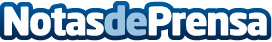 Los concursos de acreedores acumulan un retroceso del 26,36% en tasa interanualLos concursos de acreedores por parte de sociedades mercantiles registraron en noviembre su decimotercer mes consecutivo de caída en tasa interanual: el mes pasado se iniciaron 532 procesos formales de insolvencia, un 24,11% menos que el mismo mes del año pasado, según los datos recopilados por Axesor, primera agencia de rating española. Entre enero y noviembre, el número de concursos ascendió a 6.057, un retroceso del 26,36% sobre el mismo periodo de 2013. Datos de contacto:AxesorNota de prensa publicada en: https://www.notasdeprensa.es/los-concursos-de-acreedores-acumulan-un_1 Categorias: Finanzas http://www.notasdeprensa.es